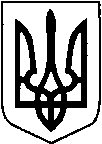 КИЇВСЬКА ОБЛАСТЬТЕТІЇВСЬКА МІСЬКА РАДАVІІІ СКЛИКАННЯ ДВАДЦЯТЬ  ДРУГА     СЕСІЯ     Р І Ш Е Н Н Я
   01 серпня  2023 року                                                                      №  996- 22  – VIIІПро  розірвання та укладання договору на встановлення особистого строкового земельного сервітуту по Тетіївській міській раді          Розглянувши заяву  ФОП Лебідя О.О., клопотання МП «Украгроінвест» відповідно до Конституції України, статті 26 Закону України «Про місцеве самоврядування в Україні», відповідно до статтей 12, 83, 98-102, 122 Земельного кодексу України, статті 19 Закону України «Про землеустрій», статті 29 Закону України «Про державний земельний кадастр», Закону України «Про державну реєстрацію речових прав на нерухоме майно та їх обтяжень», статті 395, 401-404 Цивільного кодексу України, Податкового кодексу України, Закону України «Про регулювання містобудівної діяльності», Порядку розміщення тимчасових споруд для провадження підприємницької діяльності затвердженого наказом Міністерства регіонального розвитку, будівництва та житлово-комунального господарства України від 21.10.2011 р. №244, Тетіївська міська рада В И Р І Ш И Л А : 1.Розірвати договір про встановлення особистого строкового сервітуту від 25 лютого 2021 року з   - ФОП Лебідь Олександром Миколайовичем  на земельну ділянку площею 0,0050 га по вул. Януша Острозького, б/н, кадастровий номер 3224610100:01:121:0059 з 01.07.2023 року у зв’язку зі смертю.2.Розірвати договір про встановлення особистого строкового сервітуту від 02 лютого 2022 року з   - ФОП Абрамовою Тетяною Миронівною  на земельну ділянку площею 0,0049 га по вул. Соборній, б/н, кадастровий номер 3224610100:01:097:0049 з 01.08.2023 року у зв’язку з закриттям підприємницької діяльності. 3.Укласти договір особистого строкового сервітуту на земельну ділянку для будівництва та  обслуговування будівель торгівлі (землі громадської забудови) площею 0,0050 га, яка розташована на території Тетіївської міської ради в  м.Тетіїв, по вул. Януша Острозького, б/н  кадастровий номер земельної ділянки 3224610100:01:121:0059  із:      - ФОП Лебідь Олександром Олександровичем  - терміном на 10    (десять) років за рахунок земель комунальної власності  Тетіївської міської ради.                Встановити плату за сервітутне користування в розмірі 10 % від нормативної грошової оцінки земельної ділянки, що становить  2714 грн  43  коп. за один рік користування. Орендну плату проводити щомісячно рівними частками (1/12 від річної плати).  Нормативна  грошова оцінка земельної ділянки станом на 29.06.2023 року становить  27144,26 грн.          Термін дії договору з 01.07.2023 року  до  01.07.2033 року.          Укласти договір про дольову участь з КП «Благоустрій».4.	Укласти договір особистого строкового сервітуту на земельну ділянку для  будівництва та  обслуговування будівель торгівлі (землі громадської забудови),  площею 0,0096 га, яка розташована на території Тетіївської міської ради в с. Стадниця, по вул. Заводська, 16  кадастровий номер земельної ділянки 3224686601:01:023:0009  із:      - Малим підприємством «Украгроінвест»  - терміном на 10    (десять) років за рахунок земель комунальної власності  Тетіївської міської ради.                Встановити плату за сервітутне користування в розмірі 10 % від нормативної грошової оцінки земельної ділянки, що становить  2966 грн 52 коп. за один рік користування. Орендну плату проводити щомісячно рівними частками (1/12 від річної плати).  Нормативна  грошова оцінка земельної ділянки станом на 06.06.2023 року становить  29665,21 грн.          Термін дії договору з 01.07.2023 року  до  01.07.2033 року.5.	Укласти договір особистого строкового сервітуту на земельну ділянку для  будівництва та   обслуговування будівель торгівлі (землі громадської забудови) площею 0,0049 га, яка розташована на території Тетіївської міської ради в  м.Тетіїв, по вул. Соборній, б/н  кадастровий номер земельної ділянки 3224610100:01:097:0049  із:      - ФОП Товстоногою Валентиною Вікторівною   -терміном на 10  (десять) років за рахунок земель комунальної власності  Тетіївської міської ради.                Встановити плату за сервітутне користування в розмірі 10 % від нормативної грошової оцінки земельної ділянки, що становить  2660 грн  43  коп. за один рік користування. Орендну плату проводити щомісячно рівними частками (1/12 від річної плати).  Нормативна  грошова оцінка земельної ділянки станом на 10.07.2023 року становить  26604,27 грн.          Термін дії договору з 01.08.2023 року  до  01.08.2033 року. 6. Спеціалісту відділу земельних відносин та охорони навколишнього середовища  міської ради надати дані зміни до Тетіївської ДПС у Київській області та ГУ Держгеокадастру у Київській області  для використання в роботі.        7.  ФОП  Лебідь О.О., Товстонога В.В.,  МП «Украгроінвест» звернутися до  органів державної реєстрації для проведення реєстрації права особистого строкового    сервітуту.8.Контроль за виконанням даного рішення покласти на постійну комісію з питань регулювання земельних відносин, архітектури, будівництва та охорони навколишнього середовища (голова комісії - Крамар О.А.) та на першого заступника міського голови Кизимишина В.Й.       Секретар міської  ради                                                    Наталія ІВАНЮТА